     Dementia Action Collaborative (DAC):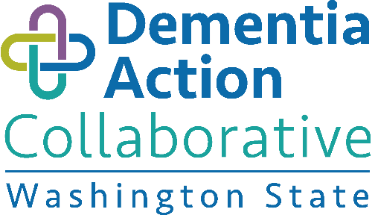 Updating the Washington State Plan to Address Alzheimer’s Disease and Other Dementias Wednesday, Oct 26, 2022 | 9:00 to 3:00 p.m.Virtual doors open at 8:45 am – come early for tech check!Agenda   DAC Governor Appointed Members: Craig Bill (Governor’s Office of Indian Affairs), Lori Brown (SE Aging and Long-Term Care, Georgiann Dustin (State Council on Aging), Brad Forbes (Alzheimer’s Association), Barak Gaster (UW Memory and Brain Wellness Center), Dan Gray, Patricia Hunter (Long Term Care Ombuds), Amber Leaders (Governor’s Office), (Dementia Support Northwest), Maureen Linehan (DAC-LTSS Chair), Shannon Manion (Developmental Disabilities Administration), Alyssa Odegaard (Leading Age) Carolyn Parsey (UW Memory and Brain Wellness Center), Amy Persons (WA State Department of Health), Bea Rector (Aging and Long Term Support Administration), Kristoffer Rhoads (UW Memory and Brain Wellness Center), Judy Zerzan (WA Health Care Authority) [NOTE: These are positions currently formally appointed, several other positions are either in process or yet to be filled]DAC Staff: Lynne Korte (ALTSA|DSHS), Marci Getz (DOH), Joe Murphy (ALTSA|DSHS), Jamie Teuteberg (HCA)Guest Speakers:David Mancuso, PhD; Director, DSHS Research and Data Analysis Mark Serafin, MA, MS; Epidemiologist II, Center for Health Statistics, WA State Department of HealthJustina Avila-Rieger, PhD; Associate Research Scientist, Taub Institute for Research on Alzheimer's Disease and the Aging Brain, Columbia University Irving Medical CenterFacilitator:Porsche Everson, Relevant StrategiesMEETING GOALSLearn about demographics of dementia in Washington StateLearn about self-reported cognitive impairment in Washington StateLearn more about disparities in dementiaReview and refine DAC Vision, Guiding Principles and Plan GoalsPreparation – Review AheadDraft of DAC Bylaws for review (to be sent by email closer to meeting)Virtual Participation Registration LinkThis is a virtual interactive meeting, hosted on Zoom platform. You will need to register using the link sent to you via DAC email (or included below). IF not yet registered, do so with this link – https://us02web.zoom.us/meeting/register/tZYlcOiuqz4oH9FL1Ama_qUl8aR4fgT6V16j After registering, you will receive a confirmation email containing information about joining the meeting on October 26th (including a link for the meeting itself, which is unique to you). TIMETOPICACTIONFACILITATOR 8:45 – 9:00 amVirtual Door Opens for Check-in, Tech Check, E-Coffee hour Porsche Everson, Relevant Strategies9:00 – 9:35 amWelcome and Call to OrderOverview of the Day, Approve Minutes/Sept 15, 2022; IntroductionsPorscheBea Rector, Chair, ALTSA|DSHS9:35 – 10:15 am Washington State Dementia Data Demographics & Projections/Q & ADavid Mancuso, PhDDSHS Research & Data Analysis10:15 – 10:55 amWashington State BRFSS Cognitive Module DataSelf-Reported Cognitive Impairment/Q & AMark Serafin, MA, MSDOH Department of Health10:55 – 11:05 amStretch/Snack Break11:05 – 11:20 amDAC Community Announcements  Porsche 11:20 – 12:00 Addressing Disparities in Dementia Justina Avila-Rieger, PhDColumbia University12:00 – 12:30 pm Digesting the demographics/disparities data – takeaways for our work? Subcommittee Breakouts Input on take-aways Porsche, Subcommittee Chairs: Cheryl Townsend-Winter, Maureen Linehan, Kris Rhoads12:30 – 1:00 pmLunch Break 1:00 – 1:20 pmCurrently Available Systems – Long Term Services & Support SystemSusan Engels, Office Chief State Unit on Aging, ALTSA1:20 – 1:35 pmRevisit Vision and Guiding Principles Input Porsche 1:35 – 2:05 pmReviewing our High-level Goals Subcommittee BreakoutsInputLynne Korte, Subcommittee Chairs: Cheryl Townsend-Winter, Maureen Linehan, Kris Rhoads 2:05 – 2:20 pmResponsibility of the group, expectations of individualsReview DAC Bylaws – Sent AheadQuestions & Comments InputPorsche 2:20 – 2:35 pmConsumer Survey (update of 2015 survey)How to reach people living w/dementia & and family care partners Input Lynne Korte 2:35 – 2:50 pmPublic CommentReceive public commentPorsche 2:50 – 3:00 pmQuestions, Next Steps, Wrap UpPorsche, Bea, Lynne